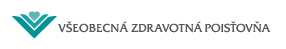 SÚŤAŽNÉ  PODKLADY Zabezpečenie upratovacích a čistiacich služieb pre VšZP, a. s. – BRATISLAVSKÝ krajZadávanie nadlimitnej zákazky  postupom verejnej súťaže podľa  § 66 druhá veta ods. 7 zákona č. 343/2015 Z.z. o verejnom obstarávaní a o zmene a doplnení niektorých zákonov                                                                                                                                             ........................................................                                              .....................................................Ing. Richard Strapko	                                                      	Ing. Ľubomír Kováčikpredseda predstavenstva                                                   	člen predstavenstva                                                 Všeobecná zdravotná poisťovňa, a.s.                                           Všeobecná zdravotná poisťovňa, a.s.                                                                               .................................................. Ing. Barbora Slováková  osoba zodpovedná za špecifikáciu predmetu zákazkySúlad súťažných podkladov so zákonom č. 343/2015 Z. z. o verejnom obstarávaní a o zmene a doplnení niektorých zákonov v znení neskorších predpisov potvrdzuje						  ................................................Ing. Miloslav Matonogosoba zodpovedná zaverejné obstarávanie	  BRATISLAVADecember 2021OBSAH SÚŤAŽNÝCH PODKLADOVA.1 OPIS PREDMETU ZÁKAZKY A.2 SPÔSOB URČENIA CENY A.3 KRITÉRIUM NA VYHODNOTENIE PONÚK  A.4 OBCHODNÉ PODMIENKY POSKYTNUTIA PREDMETU ZÁKAZKY A.5 POKYNY PRE UCHÁDZAČOV1. Identifikácia verejného obstarávateľa 2. Názov zákazky 3. Rozdelenie zákazky 4. Zdroj finančných prostriedkov 5. Zmluva6. Miesto, termín poskytnutia predmetu zákazky7. Predloženie ponúk8. Variantné riešenie 9. Lehota viazanosti ponuky 10. Náklady na ponuku11. Obhliadka miesta12. Vysvetľovanie a doplnenie súťažných podkladov13. Jazyk ponuky14. Obsah ponuky 15. Zábezpeka  16. Miesto a lehota predkladania ponúk17. Doplnenie, zámena a odvolanie ponuky 18. Otváranie ponúk19. Dôvernosť procesu verejného obstarávania20. Vyhodnocovanie ponúk podľa § 53 ZVO 21. Vyhodnocovanie splnenia podmienok účasti22. Informácia o výsledku vyhodnotenia ponúk23. Uzavretie zmluvy24. Využitie subdodávateľov a pravidlá ich zmeny počas plnenia zmluvy25. Revízne postupy A.6  Podmienky účasti vo verejnej súťaži    1. Osobné postavenie     2. Finančné a ekonomické postavenie     3. Technická a odborná spôsobilosť  Prílohy k súťažným podkladom:Príloha č. 1 Návrh na plnenie kritéria (NPK) Príloha č. 2 Zmluva o zabezpečení upratovacích a čistiacich služiebPríloha č. 3 Zoznam subdodávateľovPríloha č. 4 Zoznam poskytnutých služieb - šablónaPríloha č. 5 Plná moc skupiny dodávateľov - šablóna A.1  Opis Predmetu ZÁKAZKYPredmet zákazky:Predmetom zákazky je zabezpečenie pravidelných a nepravidelných upratovacích a čistiacich služieb (ďalej aj ako „služby“) poskytovateľom pre objednávateľa v priestoroch objektov objednávateľa špecifikovaných v prílohe č. 1 Zoznam objektov objednávateľa dotknutej zmluvy, vrátane údržby a starostlivosti o exteriérové plochy prináležiace k týmto objektom počas 24 mesiacov, alebo do vyčerpania Celkovej ceny za plnenie predmetu zmluvy. Podrobná špecifikácia zákazky je uvedená v Prílohe č. 2 Zmluva na poskytnutie upratovacích a čistiacich služieb (ďalej aj ako „Príloha č. 2“ alebo aj Zmluva) týchto súťažných podkladov.Spoločný slovník obstarávania (CPV):Hlavný kód CPV:909100009 - Upratovacie službyDoplňujúce CPV: 90911300-9 Umývanie okien77300000-3 Záhradnícke službyPredpokladaná hodnota celého predmetu zákazky:  414.441,89 EUR bez DPH            Predpokladané trvanie zákazky: Zmluva na poskytovanie upratovacích a čistiacich služieb -  sa uzatvára na dobu určitú, a to na obdobie 24 mesiacov od nadobudnutia účinnosti tejto zmluvy,  alebo do vyčerpania Celkovej ceny za plnenie predmetu zmluvy, podľa toho, ktorá skutočnosť nastane skôr.Ďalšie požiadavky na predmet zákazky a osobitné podmienky plnenia zmluvy:                        Nepožaduje sa 5.	Sociálne hľadiskoVerejný obstarávateľ uplatňuje sociálne hľadisko „Minimalizácia administratívnej náročnosti v súťažných podkladoch“ v zmysle katalógu „SZVO sociálne a zelené obstarávanie“ vydaným ÚVO. V rámci dokumentácie uplatnil možné opatrenia smerujúce k zníženiu administratívnej náročnosti v procese VO pre MSP a ich podpore v účasti vo VO:• napriek väčšej prácnosti a nákladnosti oproti obstarávaniu a riadeniu plnenia požadovaných služieb jedným poskytovateľom, samotné upratovanie v objektoch VšZP dislokovaných po celej Slovenskej republike verejný obstarávateľ rozdelil na 8 samostatných nadlimitných verejných obstarávaní podľa krajov SR, s cieľom umožniť širšiu účasť MSP v jednotlivých obstarávaniach,• verejný obstarávateľ použije postup obstarávania zákazky podľa § 66 druhá veta ods. 7 ZVO (tzv. superreverz, vyhodnocuje sa iba uchádzač na 1. mieste v poradí po vyhodnotení kritéria), ktorý nezaťažuje ostatných uchádzačov (vysvetlenia, dopĺňanie dokladov a pod.),    • záruky – verejný obstarávateľ nepožaduje zábezpeku, výkonovú záruku na plnenie zmluvy ani iné   záruky súvisiace s predmetom zákazky,• jednoduché a stručné súťažné podklady s vysvetlením použitia nástroja pre elektronickú komunikáciu, jasne a presne zadefinovanými požiadavkami k predloženiu ponúk, uvedenými osobitne aj v elektronickom nástroji (ako pomôcka pri predkladaní ponuky),  • minimalizovaný počet požadovaných dokumentov v ponuke, • požadované doklady v ponuke sa predkladajú na pripravených šablónach,   • použitie prehľadného a efektívneho Návrhu na plnenie kritéria s minimálnou prácnosťou pre uchádzača, • kritériá na vyhodnotenie ponúk – podrobnejšie a zrozumiteľne vysvetlenie kritériá, pravidlo zhody, ako aj postup výberu víťaza zákazky, • minimálne požiadavky na podmienky účasti – požaduje sa výhradne povinné osobné postavenie a Zoznam poskytnutých služieb s minimálnou požiadavkou zhodnou pre všetkých 8 nadlimitných obstarávaní, čím sa umožňuje širší a jednoduchší prístup MSP aj k viacerým dotknutým obstarávaniam.  A.2  SPOSOB URČENIA CENYNavrhovaná celková cena za predmet zákazky podľa prílohy č. 1 súťažných podkladov musí byť stanovená podľa § 3 zákona č. 18/1996 Z. z. o cenách v znení neskorších predpisov a vyhlášky MF SR č. 87/1996 Z. z., ktorou sa vykonáva zákon č. 18/1996 Z. z. o cenách v znení neskorších predpisov.Uchádzačom navrhované jednotkové ceny a ceny za položky predmetu zákazky budú vyjadrené v Eurách s presnosťou na 4 desatinné miesta a Ceny spolu a Celková cena za plnenie predmetu zmluvy bude vyjadrená v Eurách s presnosťou na 2 desatinné miesta.Uchádzač ocení svoju ponuku v Návrhu na plnenie kritéria (V Prílohe č. 1 uvádza iba identifikáciu a jednotkové ceny) a súčasne túto hodnotu uvedie v ponukovom formulári v systéme  JOSEPHINE – Celková cena za plnenie predmetu zmluvy v EUR s DPH.Ak uchádzač nie je platiteľom DPH, uvádza navrhované ceny v EUR. Na skutočnosť, že uchádzač nie je platiteľom DPH upozorní v predloženom Návrhu na plnenie kritéria. Verejný obstarávateľ upozorňuje neplatiteľov DPH, aby si priamo do celkovej ceny za predmet zmluvy zarátali príslušnú DPH, z dôvodu,  že v prípade predloženia ponuky neplatiteľa DPH, ktorý sa po podaní ponuky/v priebehu plnenia zmluvy stane platiteľom DPH mu verejný obstarávateľ nebude môcť navýšiť cenu o príslušnú DPH.Uchádzač, ktorý je platcom DPH, uvedie cenu bez DPH, DPH v EUR a cenu s DPH. A.3  Kritérium na vyhodnotenie PONÚKKritérium na vyhodnotenie ponuky - najnižšia cena - ponuky sa budú vyhodnocovať na základe „Celková cena za plnenie predmetu zmluvy v EUR s DPH“.Celková cena za plnenie predmetu zmluvy v EUR s DPH je celkový súčet cien za pravidelné upratovacie a čistiacie služby a nepravidelné upratovacie a čistiacie služby v Eurách bez DPH (zaokrúhlený na 2 desatinné miesta) a príslušnej DPH v EUR.Definícia a pravidlo uplatnenia kritéria:Na 1. mieste sa umiestni ponuka uchádzača s najnižšou Celkovou cenou za plnenie predmetu zmluvy v EUR s DPH, ďalšie poradie sa určí vzostupne.3.         V prípade zhodnosti viacerých ponúk na 1. mieste v poradí, sa uplatní pravidlo, že na 1. mieste v poradí sa umiestni tá ponuka uchádzača (zo zhodných ponúk), ktorá ma najnižšiu Cenu spolu za  „Pravidelné upratovacie služby“ ďalšie poradie uchádzačov komisia určí podľa hodnoty vzostupne. V prípade zhodnosti ponúk aj po uplatnení toto pravidla, sa na 1 mieste umiestni tá ponuka (zo zhodných ponúk), ktorá má nižšiu Cenu spolu za  „Nepravidelné upratovacie služby.“ A.4  obchodné podmienky POSKYTNUTIA PREDMETU ZÁKAZKY	Zmluva o poskytovaní upratovacích služieb je uvedená v Prílohe č. 2. týchto SP.  A.5  POKYNY PRE UCHÁDZAČOVIdentifikácia verejného obstarávateľaNázov organizácie:	Všeobecná zdravotná poisťovňa, a. s.Sídlo organizácie:	Panónska cesta 2, Bratislava – mestská časť Petržalka 851 04 IČO:	                       	35937874DIČ:	                      	2022027040Kontaktná osoba:	Ing. Miloslav MatonogTelefón:	           	 +421 2/20824678, 0948 985 193E – mail:	           	 miloslav.matonog@vszp.skAdresa hlavnej stránky verejný obstarávateľa (URL): http://www.vszp.skNázov zákazky „ZABEZPEČENIE UPRATOVACÍCH A ČISTIACICH SLUŽIEB PRE VšZP, a.s. – BRATISLAVSKÝ KRAJ“ Rozdelenie zákazkyZákazka sa nedelí na časti. Uchádzač predloží ponuku na celý predmet zákazky. Odôvodnenie nerozdelenia: Verejný obstarávateľ zohľadnil vzhľadom na povahu zákazky všetky vecné, technické, časové faktory a skutočnosti, ktoré by mohli ovplyvniť výsledok verejného obstarávania, z uvedeného dôvodu nie je možné zákazku rozdeliť na časti, pričom uplatnil princíp hospodárnosti a efektívnosti, ako aj princíp nediskriminácie. Zdroj finančných prostriedkov4.1      Zákazka bude financovaná z vlastných prostriedkov Všeobecnej zdravotnej poisťovne, a. s. formou bezhotovostného platobného styku na základe daňového dokladu (faktúra) vystaveného poskytovateľom v 30-dňovej lehote splatnosti odo dňa doručenia do podateľne objednávateľovi.Verejný obstarávateľ neposkytuje preddavok, ani zálohovú platbu.Zmluva  Výsledkom verejného obstarávania bude uzavretie Zmluvy o zabezpečení upratovacích a čistiacich služieb medzi objednávateľom a poskytovateľom ďalej len „Zmluva“), zmluvy budú uzatvorené v súlade § 269 ods. 2 zákona č. 513/1991 Zb. Obchodný zákonník v znení neskorších predpisov (ďalej len „Obchodný zákonník“) a § 56 ZVO.Zmluva je uvedená v časti A4. Obchodné podmienky predmetu zákazky týchto súťažných podkladov.Úspešný uchádzač a jeho subdodávatelia, ktorí majú v zmysle § 11 ZVO povinnosť byť zapísaní          v  Registri partnerov verejného sektora (RPVS) sú povinní byť pred podpisom zmluvy zapísaní v RPVS. Miesto, termín poskytnutia predmetu zákazky       Miestom poskytnutia predmetu zákazky je sídlo verejného obstarávateľa a jeho pobočiek,         Konkrétne sú uvedené v Prílohe č.1 Zmluvy.         Termíny poskytnutia predmetu zákazky sú uvedené v Prílohách č.2 a č.3 Zmluvy. Predloženie ponúkUchádzač alebo skupina dodávateľov môže predložiť iba jednu ponuku v rozsahu a vo forme podľa týchto súťažných podkladov. Uchádzač nemôže byť v tom istom postupe zadávania zákazky aj členom skupiny dodávateľov, ktorá predkladá ponuku, verejný obstarávateľ vylúči ponuku predloženú uchádzačom, ktorý je súčasne členom skupiny dodávateľov.Verejný obstarávateľ bude pri komunikácii s uchádzačmi resp. záujemcami postupovať v zmysle § 20 zákona o verejnom obstarávaní prostredníctvom komunikačného rozhrania systému JOSEPHINE. Tento spôsob komunikácie sa týka akejkoľvek komunikácie a podaní medzi verejným obstarávateľom a záujemcami, resp. uchádzačmi.JOSEPHINE je na účely tohto verejného obstarávania softvér na elektronizáciu zadávania verejných zákaziek. JOSEPHINE je webová aplikácia na doméne https://josephine.proebiz.com.Na bezproblémové používanie systému JOSEPHINE je nutné používať jeden z podporovaných internetových prehliadačov: Microsoft Internet Explorer verzia 11.0 a vyššia, Mozilla Firefox verzia 13.0 a vyššia alebo Google Chrome.7.5      Pravidlá pre doručovanie – zásielka sa považuje za doručenú záujemcovi/uchádzačovi ak jej adresát bude mať objektívnu možnosť oboznámiť sa s jej obsahom, tzn. akonáhle sa dostane zásielka do sféry jeho dispozície. Za okamih doručenia sa v systéme JOSEPHINE považuje okamih jej odoslania v systéme JOSEPHINE a to v súlade s funkcionalitou systému.7.6      Obsahom komunikácie prostredníctvom komunikačného rozhrania systému JOSEPHINE bude predkladanie ponúk, vysvetľovanie súťažných podkladov a oznámenia o vyhlásení verejného obstarávania, prípadné doplnenie súťažných podkladov, vysvetľovanie predložených ponúk, vysvetľovanie predložených dokladov ako aj komunikácia pri revíznych postupoch medzi verejným obstarávateľom a záujemcami/uchádzačmi a akákoľvek ďalšia, výslovne neuvedená komunikácia v súvislosti s týmto verejným obstarávaním, s výnimkou prípadov, keď to výslovne vylučuje zákon. Táto komunikácia sa týka i prípadov – kedy sa ponuka javí ako mimoriadne nízka vo vzťahu k predmetu zákazky. V takomto prípade komisia prostredníctvom komunikačného rozhrania systému JOSEPHINE požiada uchádzača o vysvetlenie, týkajúce sa predloženej ponuky a uchádzač musí doručiť prostredníctvom komunikačného rozhrania systému JOSEPHINE odôvodnenie mimoriadne nízkej ponuky. Ak bude uchádzač alebo ponuka uchádzača z verejného obstarávania vylúčená, uchádzačovi bude prostredníctvom komunikačného rozhrania systému JOSEPHINE oznámené vylúčenie s uvedením dôvodu a lehoty, v ktorej môže byť doručená námietka. Úspešnému uchádzačovi bude prostredníctvom komunikačného rozhrania systému JOSEPHINE zaslané oznámenie, že sa jeho ponuku prijíma. Akákoľvek komunikácia verejného obstarávateľa či záujemcu/uchádzača s treťou osobou v súvislosti s týmto verejným obstarávaním bude prebiehať spôsobom, ktorý stanoví zákon a bude realizovaná mimo komunikačné rozhranie systému JOSEPHINE.7.7      Ak je odosielateľom zásielky verejný obstarávateľ, tak záujemcovi resp. uchádzačovi bude na ním určený kontaktný e-mail/e-maily bezodkladne odoslaná informácia o tom, že k predmetnej zákazke existuje nová zásielka/správa. Záujemca resp. uchádzač sa prihlási do systému a v komunikačnom rozhraní zákazky bude mať zobrazený obsah komunikácie – zásielky, správy. Záujemca resp. uchádzač si môže v komunikačnom rozhraní zobraziť celú históriu o svojej komunikácii s verejným obstarávateľom.7.8    Ak je odosielateľom zásielky záujemca resp. uchádzač, tak po prihlásení do systému a k predmetnému obstarávaniu môže prostredníctvom komunikačného rozhrania odosielať správy a potrebné prílohy verejnému obstarávateľovi. Takáto zásielka sa považuje za doručenú verejnému obstarávateľovi okamihom jej odoslania v systéme JOSEPHINE v súlade s funkcionalitou systému.7.9     Verejný obstarávateľ odporúča záujemcom, ktorí si vyhľadali obstarávania v systéme JOSEPHINE (https://josephine.proebiz.com), a zároveň ktorí chcú byť informovaní o prípadných aktualizáciách týkajúcich sa konkrétneho obstarávania prostredníctvom notifikačných e-mailov, aby v danom obstarávaní zaklikli tlačidlo „ZAUJÍMA MA TO“ (v pravej hornej časti obrazovky). 7.10    Verejný obstarávateľ umožňuje neobmedzený a priamy prístup elektronickými prostriedkami k súťažným podkladom a k prípadným všetkým doplňujúcim podkladom. Súťažné podklady a prípadné vysvetlenie alebo doplnenie súťažných podkladov alebo vysvetlenie požiadaviek uvedených v oznámení o vyhlásení verejného obstarávania, podmienok účasti vo verejnom obstarávaní, informatívneho dokumentu alebo inej sprievodnej dokumentácie budú verejným obstarávateľom zverejnené ako elektronické dokumenty v profile verejného obstarávateľa https://www.uvo.gov.sk/... formou odkazu na systém JOSEPHINE.7.11      Podania a dokumenty súvisiace s uplatnením revíznych postupov t. j. podanie žiadostí o nápravu podľa § 164 a námietok podľa § 170 sú medzi verejným obstarávateľom a záujemcami/uchádzačmi doručované prostredníctvom komunikačného rozhrania systému JOSEPHINE.Verejný obstarávateľ určil pre predloženie elektronickej ponuky formát kódovania a šifrovania               „PDF“. V elektronicky podanej ponuke sa predkladajú naskenované originálne doklady,                alebo úradne osvedčené kópie.Variantné riešenieVerejný obstarávateľ neumožňuje predloženie variantných riešení v ponukách.8.2        Ak súčasťou ponuky bude aj variantné riešenie, toto nebude zaradené do vyhodnotenia a bude sa naň hľadieť, akoby nebolo pred ložené. Lehota viazanosti ponukyUchádzač je svojou ponukou viazaný od uplynutia lehoty na predkladanie ponúk až do uplynutia lehoty viazanosti ponúk stanovenej verejným obstarávateľom do 30.6.2022. V prípade zmeny verejný obstarávateľ oznámi uchádzačom predĺženie lehoty viazanosti ponúk. Náklady na ponukuVšetky výdavky spojené s prípravou a predložením ponuky znáša uchádzač bez akéhokoľvek finančného alebo iného nároku voči verejnému obstarávateľovi ako i bez ohľadu na výsledok verejného obstarávania. Obhliadka miesta Neuplatňuje sa.Vysvetľovanie a doplnenie súťažných podkladovV prípade potreby objasnenia podmienok uvedených v oznámení o vyhlásení verejného obstarávania, v súťažných podkladoch alebo v iných dokumentoch poskytnutých verejným obstarávateľom, môže ktorýkoľvek zo záujemcov požiadať prostredníctvom komunikačného rozhrania zákazky v systéme JOSEPHINE o ich vysvetlenie v lehote na predkladanie ponúk. Poskytovanie vysvetlení bude prebiehať prostredníctvom komunikačného rozhrania systému  JOSEPHINE.   Jazyk ponukyCelá súťažná ponuka, ako aj dokumenty v nej predložené, musia byť vyhotovené v slovenskom jazyku, ak nie je v ZVO uvedené inak. Obsah ponukyV prípade, že elektronická ponuka nebude vyplnená, resp. bude vyplnená iba čiastočne, systém ponuku nezaregistruje a uchádzača bude informovať, že elektronická ponuka nebola prijatá. Systém bude uchádzača informovať, čo má vykonať, aby bola elektronická ponuka úspešne prijatá v systéme JOSEPHINE.14.1. 	Verejná súťaž sa realizuje postupom podľa § 66 druhá veta ods. 7 ZVO (tzv. superreverzná VS). Uchádzač vkladá Celkovú cenu za plnenie predmetu zmluvy v EUR s DPH do formulára v systéme JOSEPHINE a všetky požadované doklady ako naskenované prílohy ponuky.14.2	Elektronická ponuka predložená uchádzačom musí obsahovať nasledovné dokumenty: 14.2.1  	Vyplnený a štatutárnym zástupcom uchádzača alebo ním splnomocnenou osobou (vyžaduje sa osvedčené plnomocenstvo) verifikovaný Návrh na plnenie kritéria – podľa Prílohy č. 1. týchto SP bude vložený vo formáte „PDF“ (naskenovaný) aj vo formáte excel.  14.2.2	V prípade skupiny dodávateľov vystavenú plnú moc pre jedného z členov skupiny, ktorý bude oprávnený prijímať pokyny za všetkých a konať v mene všetkých ostatných členov skupiny, podpísanú všetkými členmi skupiny alebo osobou, resp. osobami oprávnenými konať v danej veci za každého člena skupiny. Plná moc bude uchádzačom vložená v „PDF“ (naskenovanej) forme s názvom „Plná moc“ (šablóna plnej moci Príloha č. 5 SP). 14.2.3	Doklady a dokumenty preukazujúce splnenie podmienok účasti v rozsahu stanovenom v oznámení o vyhlásení verejného obstarávania a týchto súťažných podkladoch (A 6 Podmienky účasti. Požadované doklady a dokumenty budú uchádzačom vložené v „PDF“ (naskenovanej) forme, označené príslušnými názvami bez diakritiky.  14.2.4	Vyplnený a štatutárnym zástupcom uchádzača alebo ním splnomocnenou osobou (vyžaduje sa osvedčené plnomocenstvo) verifikovaný Zoznam subdodávateľov – podľa Prílohy č. 3. týchto SP bude vložený vo formáte „PDF“ (naskenovaný).   14.2.5  Výhradne v prípade využitia subdodávateľov - dokumenty preukazujúce splnenie podmienok účasti osobného postavenia subdodávateľa - bod 24 SP.  15. Zábezpeka            Zábezpeka sa nepožaduje. Miesto a lehota predkladania ponúk16.1	Ponuky  musia  byť  doručené  elektronicky  do  systému  https://josephine.proebiz.com v dotknutej zákazke a v lehote na predkladanie ponúk uvedenej v oznámení o vyhlásení verejného obstarávania.16.2	Ponuka uchádzača predložená po uplynutí lehoty na predkladanie ponúk sa elektronicky neotvorí/nesprístupní. 16.3	Prípadné listinné ponuky doručené na adresu verejného obstarávateľa budú podľa zákona vylúčené (§ 49 ods. 4). Takéto ponuky sa uchádzačom nevracajú, sú súčasťou dokumentácie.Doplnenie, zámena a odvolanie ponukyUchádzač môže predloženú ponuku zmeniť alebo odvolať do uplynutia lehoty na predkladanie elektronických ponúk.  Otváranie ponúk 18.1     Verejný obstarávateľ umožní účasť na verejnom otváraní ponúk všetkým uchádzačom, ktorí predložili ponuku v lehote na predkladanie ponúk. 18.2 	Otváranie ponúk sa uskutoční v čase uvedenom v oznámení o vyhlásení verejného obstarávania. Ponuky sa budú otvárať elektronicky v systéme JOSEPHINE v sídle verejného obstarávateľa.18.3 	Miestom „on-line“ sprístupnenia ponúk je webová adresa https://josephine.proebiz.com/ a totožná záložka ako pri predkladaní ponúk.18.4 	On-line sprístupnenia ponúk sa môže zúčastniť iba uchádzač, ktorého ponuka bola predložená v lehote na predkladanie ponúk. Pri on-line sprístupnení ponúk systém JOSEPHINE zverejní / poskytne uchádzačom iba informácie v rozsahu uvedenom v § 52 ods. 2 zákona o verejnom obstarávaní. Všetky prístupy do tohto „on-line“ prostredia zo strany uchádzačov (t.j. kto sleduje online otváranie ponúk) bude systém JOSEPHINE logovať (zaznamenávať) a budú súčasťou protokolov v danom obstarávaní.Dôvernosť procesu verejného obstarávaniaInformácie týkajúce sa preskúmania, vysvetlenia, vyhodnotenia, vzájomného porovnania ponúk a odporúčaní do prijatia ponuky sú dôverné. Členovia komisie na vyhodnotenie ponúk a zodpovedné osoby verejného obstarávateľa nesmú zverejniť uvedené informácie uchádzačom, ani žiadnym iným osobám.Vyhodnocovanie ponúk podľa § 53 ZVOKomisia v zmysle § 66 druhá veta ods. 7 ZVO vyhodnotí podľa § 53 ZVO ponuku uchádzača, ktorá sa po vyhodnotení kritéria na vyhodnotenie ponúk umiestnila na 1. mieste a nebola vylúčená. V prípade že ponuka uchádzača na 1. mieste v poradí bude vylúčená, komisia pristúpi k vyhodnoteniu ponuky uchádzača na ďalšom mieste v poradí atď. Vyhodnotenie splnenia podmienok účastiVerejný obstarávateľ vyhodnotí splnenie požadovaných podmienok účasti (v súlade s oznámením o vyhlásení verejného obstarávania) uchádzačom, ktorý sa po vyhodnotení ponúk  umiestnil na 1. mieste v poradí a jeho ponuka nebola vylúčená. Informácia o výsledku vyhodnotenia ponúkVšetkým uchádzačom verejný obstarávateľ písomne oznámi výsledok vyhodnotenia ponúk vrátane informácií podľa § 52 ods. 2 a 3 ZVO prostredníctvom systému JOSEPHINE.Uzavretie zmluvyVerejný obstarávateľ uzavrie zmluvu s úspešným uchádzačom v zmysle § 11 a § 56 ZVO.Využitie subdodávateľov a pravidlá ich zmeny počas plnenia zmluvyVerejný obstarávateľ požaduje v zmysle § 41 ods. 1 písm. a) a b) ZVO aby uchádzač v ponuke uviedol: „a) podiel zákazky, ktorý má v úmysle zadať subdodávateľom, navrhovaných subdodávateľov a predmety subdodávok,b) „navrhovaný subdodávateľ spĺňal podmienky účasti týkajúce sa osobného postavenia a neexistovali u neho dôvody na vylúčenie podľa § 40 ods. 6 písm. a) až h) a ods. 7; oprávnenie dodávať tovar, uskutočňovať stavebné práce alebo poskytovať službu sa preukazuje vo vzťahu k tej časti predmetu zákazky alebo koncesie, ktorý má subdodávateľ plniť.“   Uvedené uchádzač zadefinuje v Prílohe č. 3 súťažných podkladov. Pravidlá pre zmenu subdodávateľov sú uvedené v Zmluve.    Revízne postupyRevízne postupy sa riadia ustanoveniami § 163 a nasl. ZVO. A.6  Podmienky účasti vo verejnej súťaži  Osobné postavenie. Uchádzač musí spĺňať podmienky účasti týkajúce sa osobného postavenia podľa § 32 ods. 1 zákona č. 343/2015 Z. z. o verejnom obstarávaní a o zmene a doplnení niektorých zákonov (ďalej len ZVO). Ich splnenie preukáže podľa § 32 ods. 2, prípadne podľa § 32 ods. 4 a/alebo 5, § 39 alebo § 152 ZVO.Ak uchádzač preukazuje splnenie podmienky účasti dokladmi podľa § 32 ods. 2 ZVO, v zmysle § 32 poslednej vety ods. 3 ZVO nemusí verejnému obstarávateľovi predložiť doklad podľa § 32 ods. 2 písm. a) ZVO, ale predloží všetky údaje (§ 10 ods. 4 zákona č. 330/2007 Z. z. o registri trestov) potrebné k vyžiadaniu výpisu z registra trestov právnickej osoby, štatutárneho orgánu, členov štatutárneho orgánu, členov dozorného orgánu, prokuristov od Generálnej prokuratúry SR a nemusí predložiť doklady podľa § 32 ods. 2 písm. b), c) a e) ZVO (bod 2. sa nevzťahuje na uchádzačov podľa § 32 ods. 4 a/alebo 5 ZVO).V prípade uchádzača, ktorého tvorí skupina dodávateľov zúčastnená vo verejnom obstarávaní sa požaduje preukázanie splnenia uvedenej podmienky účasti týkajúcej sa osobného postavenia za každého člena skupiny osobitne.Finančné a ekonomické postavenieNevyžaduje sa.Technická a odborná spôsobilosť  Uchádzač musí preukázať splnenie podmienky účasti týkajúcej sa technickej spôsobilosti alebo odbornej spôsobilosti podľa § 34 ods. 1 písm. a) zákona o verejnom obstarávaní, a to:Uchádzač predloží Zoznam poskytnutých služieb za predchádzajúce tri roky od vyhlásenia verejného obstarávania s uvedením cien, lehôt dodania a odberateľov; ak odberateľom bol verejný obstarávateľ alebo obstarávateľ podľa zákona o verejnom obstarávaní, dokladom je referencia. Minimálna úroveň požadovaná verejným obstarávateľom: Verejný obstarávateľ požaduje predložiť Zoznam poskytnutých služieb (šablóna - Príloha č. 4 SP) rovnakého alebo podobného charakteru ako je predmet zákazky t. j. upratovacie a čistiace služby s uvedením cien, lehôt dodania a odberateľov v súlade s § 34 ods.1 písm. a) zákona o verejnom obstarávaní najviac za predchádzajúce tri roky od vyhlásenia verejného obstarávania, pričom verejný obstarávateľ vyžaduje preukázať poskytnutie služieb v minimálnej súhrnnej hodnote 130.000,- EUR bez DPH alebo v ekvivalentnej výške v cudzej mene, K jednotlivým prezentovaným zákazkám uvedie najmä: obchodné meno objednávateľa zákazky, jeho sídlo, predmet zákazky (zmluvy), hodnotu zákazky/zmluvy - jej  trvanie a kontaktnú osobu na overenie uvádzaných skutočností). Za rozhodujúce obdobie predchádzajúcich troch rokov sa považuje obdobie posledných troch rokov končiacim dňom predchádzajúcim dňu odoslania oznámenia o vyhlásení verejného obstarávania do Vestníka verejného obstarávania Úradu pre verejné obstarávanie.Uchádzač v aktuálnom prípade hodnoty uvedené v cudzej mene prepočíta na Eurá podľa platného kurzu ECB ku dňu 31.12 - priemerného kurzu roku ( priemerná hodnota výmenného kurzu cudzej meny voči jednému euru za ukončený rok), ktorého sa údaj týka. V prípade že daný rok ešte nebol ukončený prepočíta sa podľa platného kurzu ECB – priemerný mesačný kurz, za mesiac v ktorom došlo k ukončeniu plnenia. V prípade skupiny dodávateľov sa preukazuje splnenie uvedenej podmienky účasti týkajúcej sa technickej a odbornej spôsobilosti spoločne. 